Publicado en Madrid el 03/03/2020 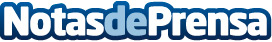 Pall-Ex Iberia lanza una nueva red de transporte de paletería exprés a temperatura controladaPall-Ex Iberia añade una nueva línea de negocio: la DTC (División de Temperatura Controlada), que consiste en el transporte de mercancías paletizadas en el rango de 2 a 8 grados positivos durante todo el tránsito y que complementa la actual red de la compañíaDatos de contacto:Esther Coca936244422Nota de prensa publicada en: https://www.notasdeprensa.es/pall-ex-iberia-lanza-una-nueva-red-de Categorias: Nacional Madrid Cataluña Logística Consumo Industria Automotriz http://www.notasdeprensa.es